                           Obec Bohdanovce nad Trnavou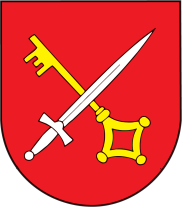 Obecný úrad v Bohdanovciach nad Trnavou 268Všeobecne záväzné  nariadenieč. 50/ 2017O podmienkach poskytovania príspevku na stravovanie pre dôchodcov a pre osoby s príjmom na hranici životného minima na území obce Bohdanovce nad TrnavouNávrh VZN: -  vyvesený na úradnej tabuli obce  dňa :  				2.2.2017                    -  zverejnený na internetovej adrese obce  dňa :  			2.2.2017Lehota na predloženie pripomienok k návrhu VZN do(včítane):			13.2.2017Doručené pripomienky (počet) :							-Vyhodnotenie pripomienok k návrhu VZN uskutočnené 		dňa:		-	Vyhodnotenie pripomienok k návrhu VZN doručené poslancom	 dňa:		-	VZN schválené Obecným zastupiteľstvom obce Bohdanovce nad Trnavou dňa:	17.2.2017VZN  vyvesené na úradnej tabuli obce Bohdanovce nad Trnavou	dňa :		20.2.2017VZN  zvesené z úradnej tabule obce Bohdanovce nad Trnavou	dňa :		6.2.2017VZN nadobúda účinnosť 						dňa:   		6.2.2017Obec Bohdanovce nad Trnavou v súlade s ustanovením § 3 ods. 2 a 4, § 4 ods. 3 písm. p/ a § 6 ods. 1 zákona č. 369/1990 Zb. o obecnom zriadení v znení neskorších predpisov vydáva toto Všeobecne záväzné nariadenie:Čl. I.Úvodné ustanovenie§ 1Účel Všeobecne záväzného nariadeniaÚčelom tohto Všeobecne záväzného nariadenia / ďalej len  „nariadenie“ /  je stanovenie podmienok poskytovania príspevku na stravovanie pre poberateľov dôchodkovej dávky a pre poberateľov sociálnej dávky vo výške životného minima / ďalej len dotknuté osoby /.Čl. II.§ 1Dotknuté osobyPríspevok na stravovanie poskytuje obec poberateľovi dôchodkovej dávky, t.j. starobného alebo invalidného dôchodku , ktorý má na území obce trvalý pobyt a výška jeho dôchodcovskej dávky  je v rozpätí od  270,- €/ mesačne do 350,- €/ mesačne. Príspevok na stravovanie poskytuje obec osobe,  ktorá má na území obce trvalý pobyt a  ktorej jediný príjem je na hranici životného minima t.j. do 200,- € / mesačne. § 2Príspevok na stravovanie pre poberateľov dôchodkovej dávky a pre osoby na                      hranici životného minima.Príspevok sa neposkytuje dotknutým osobám, ktoré majú ďalší príjem zo zárobkovej alebo inej činnosti.  Príspevok sa tiež neposkytuje dotknutým osobám , ktoré  majú neuhradené záväzky voči obci.Dodávateľom stravy, u ktorého si dotknuté osoby môžu uplatniť príspevok na stravovanie, je subjekt  oprávnený poskytovať stravovacie služby a ktorý má s obcou uzavretú zmluvu o poskytovaní stravy / ďalej len „dodávateľ“/. Vzor zmluvy tvorí prílohu č. 1 tohto nariadenia. Príspevok sa poskytuje vo forme zľavy, ktorú dodávateľ poskytne dotknutým osobám vo výške ustanovenej týmto nariadením. Poskytnutie stravy je dodávateľ povinný vyznačiť vo formulári podľa prílohy č. 2 pri každom poskytnutí stravy. Odobratie stravy v danom mesiaci dotknuté osoby  potvrdia na stravnom  lístku podľa prílohy č. 2 tohto nariadenia a to vlastnoručným podpisom.Dotknuté osoby môžu stravu odoberať osobne, alebo požiadajú dodávateľa o dovoz stravy. Podmienky dovozu stravy a výšky stravného vrátane dovozu si dotknuté osoby dohodnú s dodávateľom stravy. Dotknuté osoby sú  povinné vyznačiť prečiarknutím vo formulári podľa prílohy č. 2 dni, počas ktorých stravu od dodávateľa  neodoberali.§ 3Podmienky  poskytnutia  príspevkuDotknutá osoba, ktorá podľa Čl. II § 1 tohto nariadenia  má nárok na poskytnutie príspevku na stravovanie, vyplní žiadosť o poskytnutie príspevku a predloží doklad o aktuálnej výške dôchodku alebo sociálnej dávky. Tlačivo žiadosti o poskytnutie príspevku  dotknutej osobe tvorí prílohu č. 3 tohto nariadenia. Ku žiadosti priloží aj súhlas so spracovávaním osobných údajov. Obec bezodkladne, najneskôr do troch dní od podania žiadosti oznámi žiadateľovi výšku denného príspevku na stravovanie a spôsob mesačného poskytovania príspevku.Dotknutá osoba môže odoberať stravu a uplatňovať si tak príspevok na stravovanie u ľubovoľného dodávateľa, ktorý spĺňa podmienky podľa § 1 ods. 3 tohto nariadenia. Príspevok na stravovanie sa poskytuje dotknutej osobe podľa § 1 na každý pracovný deň v mesiaci okrem dní pracovného pokoja, soboty a nedele.                                                       §  4Výška príspevku na stravovanieVýška  poskytnutého príspevku na stravovanie bude určená po predložení žiadosti o poskytnutie príspevku a dokladu o výške dôchodku nasledovne:Dotknutým osobám uvedeným v Čl. II § 1 ods. 1. a 2. tohto nariadenia  obec poskytne príspevok  vo výške  1,- € /1 obed.  §  5Podmienky pre dodávateľovDodávateľ  pripravuje jedlo vždy podľa jedálneho lístka, ktorý včas predloží  dotknutej osobe.Dodávateľ poskytuje dotknutej osobe stravu podľa dohody a zabezpečí mu dovoz stravy do domácnosti.Výška stravnej jednotky je stanovená dodávateľom, ktorý prípadné zmeny včas oznámi dotknutým osobám.Dodávateľ vždy mesačne predloží obci faktúru na preplatenie poskytnutých zliav dotknutým osobám. Prílohou faktúry je vždy kópia vyplneného formulára podľa prílohy č. 2 tohto   nariadenia. §  6Záverečné ustanovenieV prípade zmeny výšky životného minima ustanovenej zákonom NR SR sa v zmysle tohto nariadenia  Čl. II. § 1 ods. 2  za rozhodujúcu pre poskytnutie príspevku berie suma zaokrúhlená na celé desiatky eur nahor, pričom môže dosiahnuť maximálnu výšku 270,- €.      §  6ÚčinnosťToto VZN bolo schválené uznesením Obecného zastupiteľstva Obce Bohdanovce nad Trnavou  č.6/2017 dňa 17.2. 2017.Toto VZN nadobúda účinnosť 15. dňom od jeho vyvesenia  na úradnej tabuliMiroslav Sučák                                                                                     	 starosta obce   Príloha č. 1k VZN o poskytovaní príspevku na stravovanie pre poberateľov dôchodkových dávok  a osobám s príjmom na hranici životného minima.                      Zmluva o poskytovaní stravovacích služieb     Zmluvné strany:     Dodávateľ:        Obchodný názov spoločnosti:               Adresa:      Bankové spojenie:      Číslo účtu – IBAN:      IČO:      IČ DPH:      Adresa prevádzky:      Kontakt:      Odberateľ:     Obchodný názov spoločnosti:      Obec Bohdanovce nad Trnavou         Adresa:      Bankové spojenie:      Číslo účtu – IBAN:      IČO:      IČ DPH:      Adresa prevádzky:      Kontakt:     uzatvárajú zmluvu o poskytovaní stravovacích služieb v zmysle  VZN  č.50/2017.Dodávateľ:                                                                                        Odberateľ:Príloha č. 2 Harmonogram dodávky stravy Meno a priezvisko......................................................................Dátum narodenia..........................................Bydlisko........................................................................................Výška príspevku ....................................../ za jeden obed.Dodávateľ.....................................................................................                                                                  ...............................................                                                                   Pečiatka a podpis starostu obce       1                 2                3                4               5            6            7               8              910             11              12                13            14          15          16              17          18    19             20             21                  22           23          24          25             26           27   28            29              30                 31Príloha č. 3Žiadosť o poskytnutie príspevku na stravovanieMeno a priezvisko ........................................................................Dátum narodenia...............................................Bydlisko..........................................................................................Výška dôchodku/ sociálnej dávky    ............................................... Žiadam týmto o poskytnutie príspevku na stravovanie s účinnosťou od.................................*Stravu si budem odoberať sám.*Žiadam o dovoz na hore uvedenú adresu.                                / *Nehodiace sa prečiarknuť /  Stravu budem odoberať pravidelne od zariadenia........................................................................Vyhlasujem, že okrem dôchodku/ sociálnej dávky nemám žiaden iný príjem.V Bohdanovciach nad Trnavou dňa..................................................Podpis................................................Obec Bohdanovce nad Trnavou  s účinnosťou od .........................................súhlasí s poskytovaním príspevku na stravovanie vo výške .......  / za 1 obed.V Bohdanovciach nad Trnavou dňa........................................  Miroslav Sučák                                                                              Pečiatka obce  starosta obce         .................................................................            